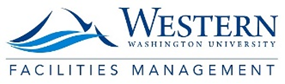 COVID-19 - Supply Checklist for DepartmentsCOVID-19 - Supply Checklist for DepartmentsCOVID-19 - Supply Checklist for DepartmentsWWU SINGLE SOURCEMASKSSTOCKRECOMMENDATIONSQuantityNon-N-95 MasksIn StockCritical Staff OnlyN-95 Masks - MediumIn StockFit Tested by WWU Staff Only - COVID 19 Response OnlyN-95 Masks - LargeIn StockFit Tested by WWU Staff Only - COVID 19 Response OnlyPPESafety FaceshieldsIn StockCOVID-19 Response OnlyDISINFECTANTSDisinfectant Wipes (Tub)In StockDepartmental Offices only (Backup)Alpha HP - Disinfectant Spray BottleIn StockDepartmental/Personal Offices only (Primary) with microfiber towelsHAND SANITIZERHand sanitizer - Small Bottles (Size?)In StockPersonal offices where restrooms or departmental bottle is not readily availableHand sanitizer - Large BottlesIn StockDepartmental offices where restrooms are not readily availableHand sanitizer - Wall MountedIn StockHallways and High Volume Entrances (Stocking Issues)CLEANERSPerdiem Cleaner - Spray BottleIn StockDepartmental/Personal Offices only (Primary) with microfiber towelsMIROFIBER TOWELSMicrofiber Towels - GreenIn StockAssociated with spray bottles (disinfection & cleaning)Microfiber Towels - BlueIn StockAssociated with spray bottles (disinfection & cleaning)Microfiber Towels - YellowIn StockAssociated with spray bottles (disinfection & cleaning)Please email your order to purchasing.department@wwu.edu Please email your order to purchasing.department@wwu.edu Please email your order to purchasing.department@wwu.edu Please use this form unitl Covid Catalog is live in Marketplace Please use this form unitl Covid Catalog is live in Marketplace Please use this form unitl Covid Catalog is live in Marketplace 